Игра "Путешествие в страну английского языка" по английскому языку во 2-4 классах по УМК серии «FORWARD» под редакцией М. В. Вербицкой         Данное мероприятие проводилось в рамках предметной недели по английскому языку в начальных классах. При создании этой игры учитывались возрастные особенности детей и их багаж знаний.        Цель: обобщить и систематизировать знания детей, полученные на уроках английского языка.         Задачи:1. Помочь учащимся обобщить полученные ими на уроках английского языка знания, выявить умения работы со словарями и учебными пособиями по английскому языку и сформировать соответствующие навыки;2. Способствовать развитию умения анализировать ситуации, делать выводы, обосновывать свои ответы;3. Способствовать формированию у учащихся положительного мотива учения и познавательных интересов на уроках английского языка;4. Способствовать развитию коммуникативно-игровых способностей у учащихся, навыка работы в команде.         Оборудование: карточки с заданиями, словари, карточки для подсчета баллов.           Предложенные материалы представляют собой 5 заданий на каждую станцию, их можно распечатать и сделать как карточки. В разработке представлены и ответы к каждому заданию. Все результаты выполнения учащимися заданий оцениваются учителями, стоящим на станции, в баллах и записываются в маршрутный лист. Количество баллов за каждое задание оценивается по количеству правильных ответов.         Мероприятие началось с построения всех команд. Организатор объявил тему игры и её правила. Далее он раздал маршрутные листы каждой команде.        После прохождения всех станций маршрутные листы капитанами команд был сданы организатору мероприятия и он подсчитал общее количество набранных баллов.  Дидактические материалы к игре "Путешествие в страну английского языка"1 станция "Алфавитная"2 классНапишите заглавные и строчные буквы, которые в алфавите читаются так:      1) [zed] - _________        2) [ʤei] - _________           3) [el] - _______              4) [ti:] - ________            5)  [si:] - _________            6)  [ju:]- _______           7) [em] - _________        8)  [d^blju:] - _________       9.[bi:] - _________               1 станция "Алфавитная"3-4 классыНапиши алфавит в нужном порядкеAa, Ee, Mm,Tt,Oo, Uu,  Bb, Dd, Gg, Jj, Kk, Hh, Ll, Nn, Qq, Rr, Cc,Ss, Ww, Xx, Pp, Yy, Zz, Ff,Vv, Ii______________________________________________________________________________________________________________________________Ответы 1 станция"Алфавитная"2 классНапишите заглавные и строчные буквы, которые в алфавите читаются так:        1) [zed] - Zz                  2) [ʤei] - Jj                     3) [el] - Ll              4) [ti:] - Tt                       5)  [si:] - Cc                     6)  [ju:]- Uu           7) [em] - Mm                   8)  [d^blju:] - Ww           9.[bi:] - Bb               3-4 классы Напиши алфавит в нужном порядкеAa, Bb, Cc, Dd, Ee, Ff, Gg, Hh, Ii, Jj, Kk, Ll, Mm, Nn, Oo, Pp, Qq, Rr, Ss, Tt, Uu,  Vv, Ww, Xx,Yy, Zz2 станция "Знаток английских слов"2 классСделай подписи к рисункам.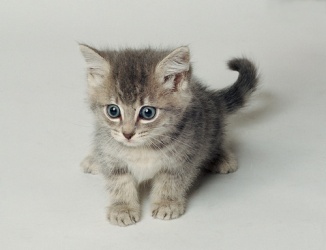 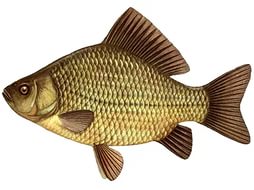 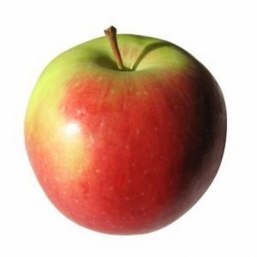  1. _____________                  2. _____________                 3. _____________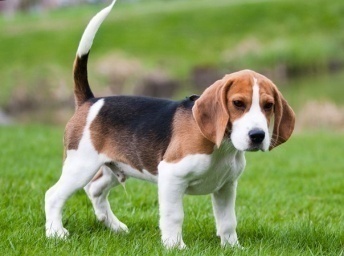 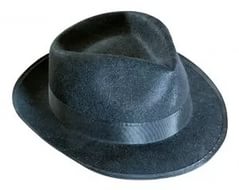 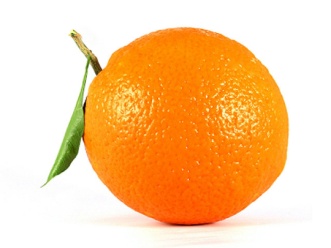  4. _______________           5. ______________              6. ______________                                    7. _______________          8. __________________    9. ___________________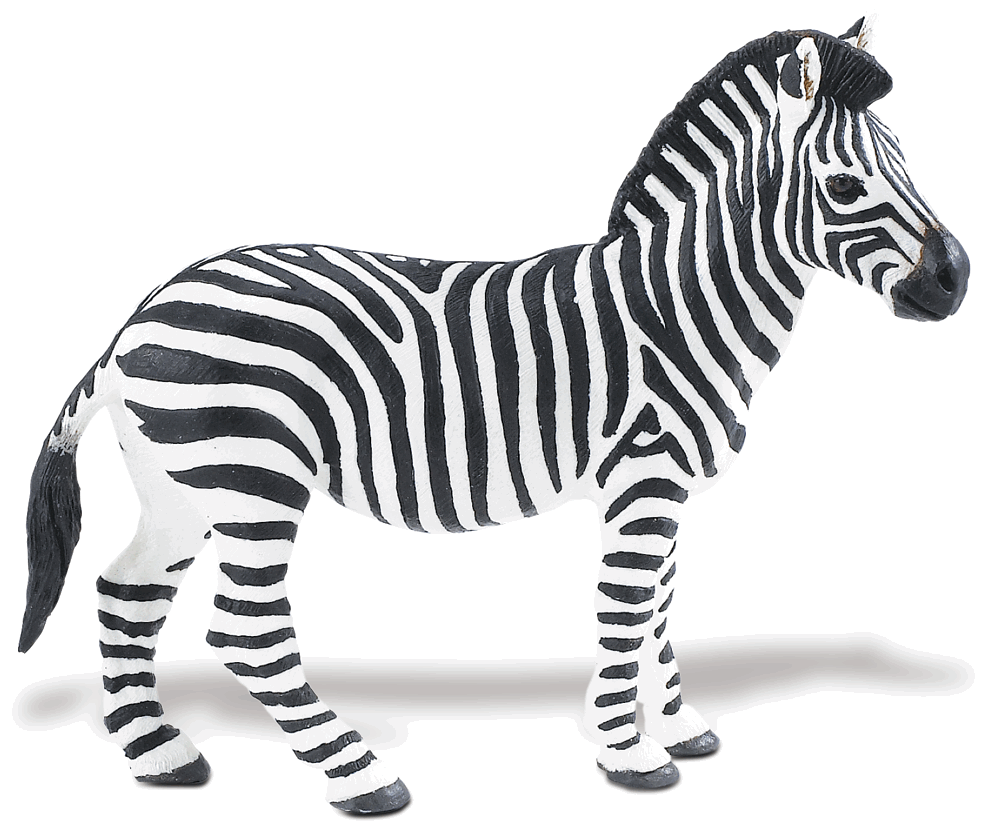 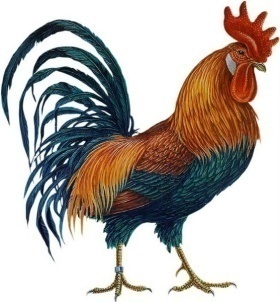 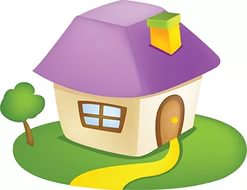 2 станция "Знаток английских слов"3-4 классСделай подписи к рисункам.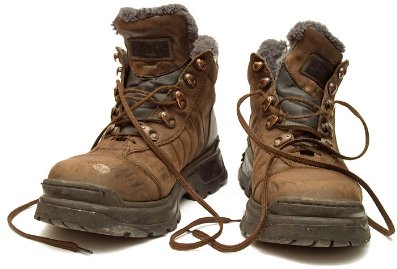 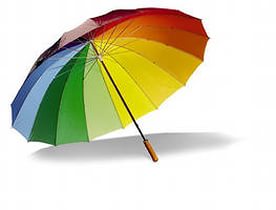 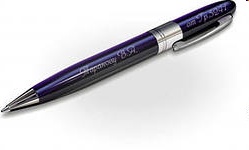 1. _____________                  2. _____________                 3. _____________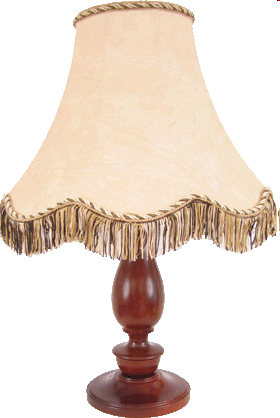 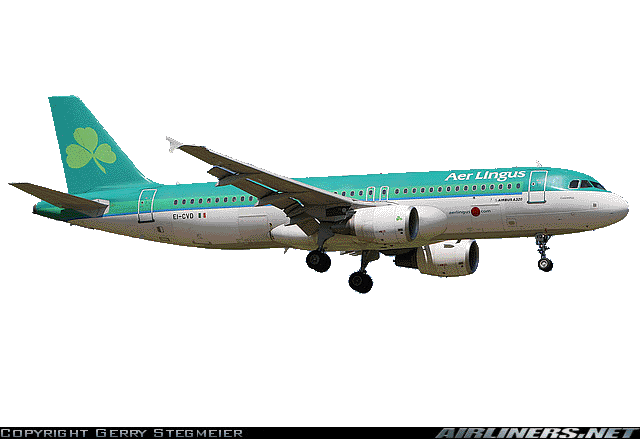 4. _______________           5. ______________              6. ______________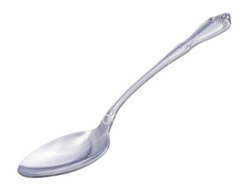 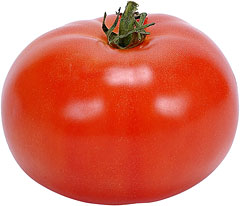 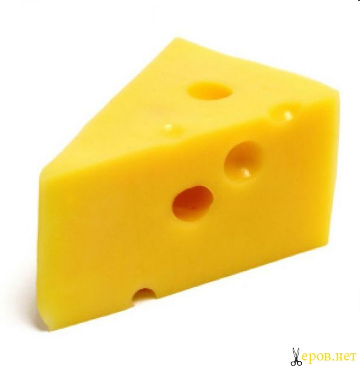 7. _______________          8. __________________    9. ___________________ответы 2 станция "Знаток английских слов"2 класс 1.cat 2. fish 3. apple 4. dog 5. hat 6. orange 7. zebra 8. cock 9. house 3-4 класс1. boots 2. umbrella 3. pen 4.lamp 5. plane6. cirkle7. spoon 8. tomato 9. cheese3 станция "Местоимения"2 классЗаполните таблицу. Выберите из списка слов те, которые можно заменить на he, she, it, they. Впишите их в таблицу.Nick, pens, Jess, sing, boxes, Kate, Tim, clock, fine, Tom, foxes, hen, tennis, Ann, hat, dogs, dad, sister, queen, ducks3 станция "Местоимения"3-4 классЗаполните таблицу. Выберите из списка слов те, которые можно заменить на he, she, it, they. Впишите их в таблицу.January, Sweta, fish, Mary, Saturday, Eddy, sweets, mum, cheese,  Jenny, brother, triangle, cats, Mr Taylor, flowers, nuts, Ben, grandparents, Kate, Samответы 3 станция "Местоимения"2 классЗаполните таблицу. Выберите из списка слов те, которые можно заменить на he, she, it, they. Впишите их в таблицу.3-4 классЗаполните таблицу. Выберите из списка слов те, которые можно заменить на he, she, it, they. Впишите их в таблицу.4 станция " Числа"2 классНапиши числа словами.10 - ___________             5 - _____________           8 - ______________7 - ____________             4 - _____________           1 - _______________2 - _____________           9 - ______________         6 - ______________4 станция " Числа"3 классНапиши числа словами_______________________ sandwiches2. 62 ______________________ cakes3. 28 ______________________eggs4. 30______________________ bananas5. 17 ______________________nuts6. 47 ______________________ magazines7. 92 ______________________ apples8. 100 _____________________ flowers9. 39 ______________________ comics4 станция " Числа"4 классНапишите  года по-английски1580 - ______________________________________________1255 - ______________________________________________1624 - _______________________________________________1891 - _______________________________________________1463 - _______________________________________________     6.   1334 - ______________________________________________     7.   1787  - _____________________________________________     8.   1996 - ______________________________________________     9.    1570 - ______________________________________________ответы 4 станция " Числа"2 классНапиши числа словами.10 - ten             5 - five           8 - eight7 - seven            4 - four          1 - one2 - two                9 - nine         6 - six3 классНапиши числа словами.seventy five  sandwiches2. 62 sixty two cakes3. 28 twenty eight eggs4. 30 thirty bananas5. 17 seventeen nuts6. 47 fourty seven magazines7. 92 ninety two apples8. 100 hungred flowers9. 39  thirty nine comics4 классНапишите  года по-английски1580 - fifteen eighty1255 - twelve fifty five1624 - sixteen twenty four1891 - eighteen ninety one1463 - fourteen sixty three     6.   1334 - thirteen thirty four     7.   1787  - seventeen eighty seven     8.   1996 - nineteen ninety six     9.    1570 - fifteen seventy5 станция " Цвета"2-4 класс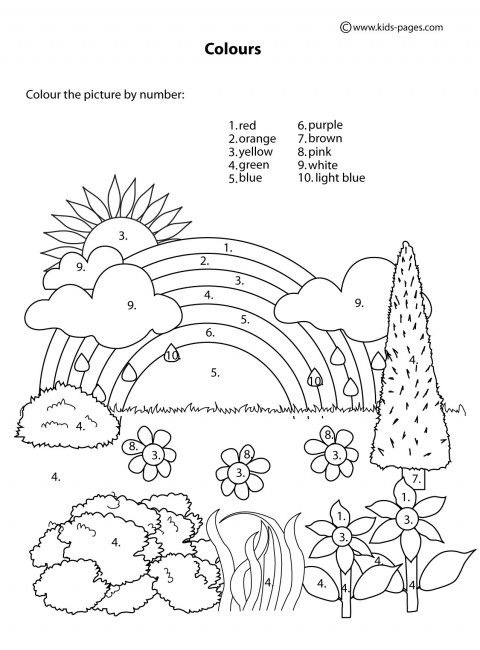 ответы 5 станции "Цвета"1. красный               2. оранжевый        3. желтый4. зеленый               5. синий                 6. фиолетовый7. коричневый        8. розовый              9. белый10. голубойНомер станцииСтанцияБаллыПодпись11. "Алфавитная"22. "Знаток английских слов"33. "Местоимения"44. " Числа"55. "Цвета"hesheittheyhesheittheyhesheittheyNickqueenclockducksTimAnntennisfoxesTomKatefinepenshenJesshatdogsdadsistersingboxeshesheittheyBenJennyJanuarygrandparentsMr TaylorMaryfishcatsEddymumSaturdaynutsbrotherKatecheeseflowersSamSwetatrianglesweets